DOĞUM BECERİLERİ SİMÜLASYON MAKETİMODEL NO ; F20 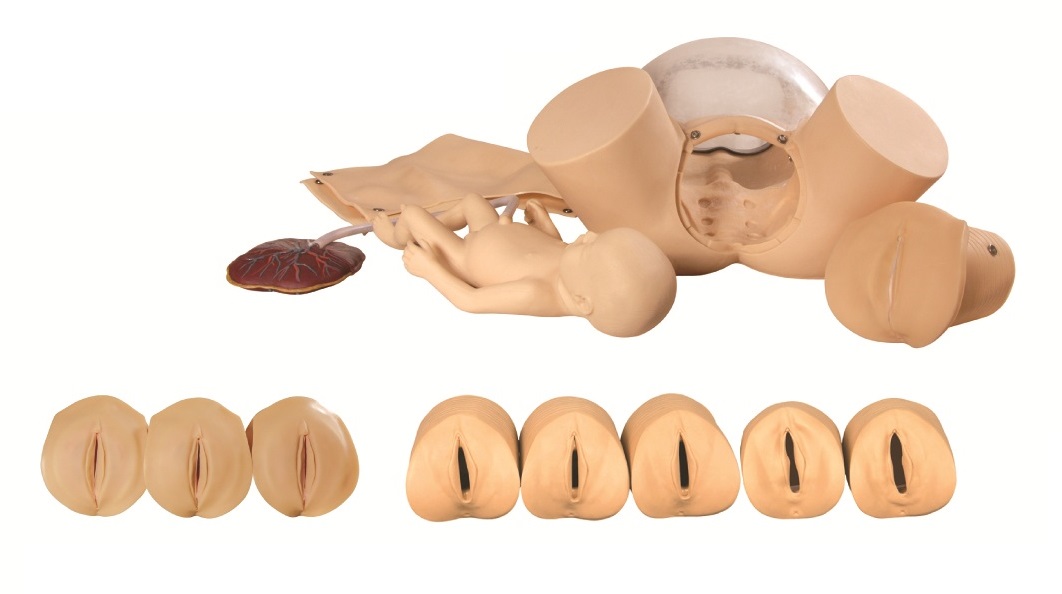 MAKETE AİT ÖZELLİKLER Sağlık meslek personeline doğum müdahalesi eğitimi vermeye uygun olmalıdır.Pelvis boşluğunda, fetus (umblical kord ve plasentalı), bulunmalıdır.Serviks muayenesi yapılabilmelidir.Antepartumun serviks değişimi gözlenebilmelidir.Perine kesimi ve sütur atma uygulama simülasyonu yerine getirilebilmelidir.Gerçeğe yakın boyutları ile serviks değişimi ve doğum uygulamaları yaptırılabilmelidir.Model üzerinde eğitim alanlar; doğru doğum uygulaması, doğum asisti ve perine koruma ve epizyotomi uygulamalarını yerine getirebilmelidir.Set içinde fetal bebek, umblical kord, ve plesanta yedekleri, serviks yedekleri ve doğum açıklığı muayene modülleri ile birlikte sunulmalıdır.Fetus derisi soft(yumuşak) olmalıdır.Fetüs kafasında fontanaller seçilebilmelidir.Vakum geliş uygulaması, umblikal kord bağlaması, ve plesantanın dışarıya alımı uygulaması yapılabilmelidir.Gebelik ve doğum olayının incelenmesine müsait opak ve transparan karın derisi birlikte sunulmalıdır.Serviks muayenesi sırasında fetüsün baş pozisyonu seçilebilmelidir. PVC Plastikten imal edilmiş gerçek boyuttaki maket, aksesuarları ve yedekleri sert, dayanıklı bir koruma çantası ile birlikte sunulmalıdır.